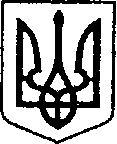 УКРАЇНАЧЕРНІГІВСЬКА ОБЛАСТЬН І Ж И Н С Ь К А    М І С Ь К А    Р А Д АВ И К О Н А В Ч И Й    К О М І Т Е ТР І Ш Е Н Н Явід                листопада 2020  р.           		м. Ніжин    			№ Про фінансування заходів міської програмирозвитку культури, мистецтва  і охорони культурної спадщини на 2020 рік	Відповідно ст. ст. 32, 40, 42, 53, 59  Закону України «Про місцеве самоврядування в Україні», Регламенту виконавчого комітету Ніжинської міської ради Чернігівської області VII скликання, затвердженого рішенням виконавчого комітету від 11 серпня 2016 року № 220( зі змінами), Указу Президента України № 872/2014 «Про День Гідності та Свободи» від 13 листопада 2014 року, Указу Президента України «Про День вшанування ліквідаторів наслідків аварії на ЧАЕС» від 10.11. 2006 № 945/2006,  та на виконання міської програми розвитку культури, мистецтва і охорони культурної спадщини на 2020 рік, затвердженої рішенням Ніжинської міської ради № 7-65/2019, виконавчий комітет Ніжинської міської ради вирішив:1. Фінансовому управлінню міської ради /Писаренко Л.В./ профінансувати управління культури і туризму Ніжинської міської ради на  проведення заходів міської програми розвитку культури, мистецтва і охорони культурної спадщини на 2020 рік згідно  кошторису (додається).	2. Начальнику управління культури і туризму Ніжинської міської ради Бассак Т.Ф. забезпечити оприлюднення даного рішення на сайті  міської ради протягом п’яти робочих днів з дня його прийняття.     3. Контроль за виконанням рішення покласти на заступника міського голови з питань діяльності виконавчих органів ради Алєксєєнка І.В.Міський голова								А. ЛІННИК								 Додаток 					         		           до рішення виконавчого комітету 							           від            листопада 2020 р. № КОШТОРИС   ВИТРАТна проведення заходів міської програми розвитку культури, мистецтва і охорони культурної спадщини на 2020 рік (КПКВ 1014082):  1. Відзначення Всеукраїнського дня працівників культурита майстрів народного  мистецтва:1.1. Придбання квітів для вручення творчим працівникам /КЕКВ 2210/							2000,00 грн.    1.2. Придбання грамот /КЕКВ 2210/				500,00 грн.    1.3. Придбання подарунків/КЕКВ 2210/                                       1000,00 грн    2. Відзначення Дня художника:    2.1. Придбання квітів /КЕКВ 2210/	                                              2000,00 грн  3. Культурно-мистецький захід «Мистецькі діалоги»:     Виставка #«Ніжинська осінь»:    3.1. Придбання квітів  /КЕКВ 2210/	                                               2000 грн     3.2. Придбання подарунків /КЕКВ 2210/	                                  3000 грн 4. Відзначення Дня Гідності та Свободи:4.1. Придбання квітів та кошика з квітами для покладання до пам’ятних знаків та пам’ятників /КЕКВ 2210/			1000,00 грн.5. Відзначення 87-річниці пам’яті жертв Голодомору:5.1. Придбання квітів та кошика з квітами для покладання до підніжжя пам’ятника «Жертвам Голодомору та політичних репресій 1932-1933, 1937-1938» /КЕКВ 2210/				1000,00 грн.6. Відзначення Дня Збройних Сил України:6.1. Придбання квітів та кошиків з квітами /КЕКВ 2210/		1000,00 грн.7. Відзначення Дня вшанування учасників ліквідації наслідків аварії на Чорнобильській атомній електростанції:7.1. Придбання квітів та кошика з квітами для покладання до підніжжя пам’ятника «Героям Чорнобиля» /КЕКВ 2210/	1000,00 грн.Всього:	14500,00 грн.Заступник міського голови		 		І. АлєксєєнкоПОЯСНЮВАЛЬНА ЗАПИСКАдо проєкту рішення виконавчого комітету Ніжинської міської ради«Про фінансування заходів міської програми розвитку культури, мистецтва і охорони культурної спадщини на 2020 рік»1. Обґрунтування необхідності прийняття акту Проект рішення виконавчого комітету Ніжинської міської ради  «Про фінансування заходів міської програми розвитку культури, мистецтва і охорони культурної спадщини на 2020 рік» розроблено відповідно ст. ст. 32, 40, 42, 53, 59  Закону України «Про місцеве самоврядування в Україні», Регламенту виконавчого комітету Ніжинської міської ради Чернігівської області VII скликання, затвердженого рішенням виконавчого комітету від 11 серпня 2016 року № 220( зі змінами), Указу Президента України № 872/2014 «Про День Гідності та Свободи» від 13 листопада 2014 року, Указу Президента України «Про День вшанування ліквідаторів наслідків аварії на ЧАЕС» від 10.11. 2006 № 945/2006,  та на виконання міської програми розвитку культури, мистецтва і охорони культурної спадщини на 2020 рік, затвердженої рішенням Ніжинської міської ради № 7-65/2019, виконавчий комітет Ніжинської міської ради вирішив:2. Загальна характеристика і основні положення проектуПроект рішення складається з трьох пунктів :Пункт 1 містить інформацію про фінансове забезпечення проекту рішення. Кошторис у додатку.Пункт 2 визначає контролюючого за оприлюднення даного рішення на сайті міської ради.Пункт 3 визначає контролюючого за виконанням даного рішення.3. Фінансово-економічне обґрунтування Реалізація даного проекту здійснюється за рахунок виконання  міської програми розвитку культури, мистецтва і охорони культурної спадщини в рамках кошторисних призначень на 2020 рік. Начальник управління культури і туризму                                                                       Т.Ф. Бассак